Совет сельского поселения Ишеевский сельсовет муниципального района Ишимбайский район Республики Башкортостан четвертого созываҠарар	                                                                                           решениеО внесении изменений в Правила благоустройства и санитарного содержания территории сельского поселения Ишеевский сельсовет муниципального района Ишимбайский район Республики Башкортостан Рассмотрев протест Ишимбайской межрайонной прокуратуры от 20.03.2020 года, в соответствии ст. 35 Федерального закона от 06.10.2003 N131-ФЗ (ред. от 27.12.2019) «Об общих принципах организации местного самоуправления в Российской Федерации», Устава сельского поселения Ишеевский сельсовет муниципального района Ишимбайский район Республики Башкортостан в целях приведения муниципальных правовых актов в соответствие с действующим законодательством Российской Федерации,  Совет сельского поселения Ишеевский сельсовет муниципального района Ишимбайский район Республики Башкортостан четвертого созыва  р е ш и л:1. Внести следующие изменения в Правила благоустройства сельского поселения Ишеевский сельсовет муниципального района Ишимбайский район Республики Башкортостан, утвержденное решением Совета сельского поселения Ишеевский сельсовет муниципального района Ишимбайский район Республики Башкортостан от 24. 12.2019 года №5/44:1.1. ст.3.7 – исключить. 1.2. ст.7.9 изложить в следующей редакции: «Руководители предприятий, учреждений, организаций в ведении которых находятся здания, а также собственники домов и строений обязаны иметь указатели на зданиях с обозначением наименования улицы и номерных знаков утвержденного образца, а на угловых домах – названия пересекающихся улиц; исправное электроосвещение во дворах, у подъездов, на прилегающих территориях и включать его с наступлением темноты».    2. Обнародовать настоящее решение путем размещения на сайте администрации Ишеевского сельсовета муниципального района Ишимбайский район Республики Башкортостан.3. Контроль за исполнением данного решения возложить на постоянную комиссия по развитию предпринимательства, земельным вопросам, благоустройству и экологии (председатель Адаменко Ф.Р.).  Председатель Совета                                                                  	  И.М.Тагировс.Ишеево№ 7/5915.04.2020Башкортостан Республикаhы Ишембай районы муниципаль районы Ишәй ауыл советы ауыл биләмәhе Советы 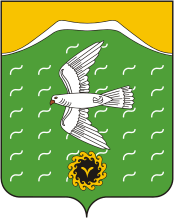 Совет сельского поселения Ишеевский сельсовет муниципального района Ишимбайский район Республики БашкортостанҮҙәнбаевтар урамы, 66,Ишәй ауылы, Ишембай районы, Башкортостан Республикаһы453236,Тел (факс) 8 (34794) 7 44 32E mail: mail@isheevo.ru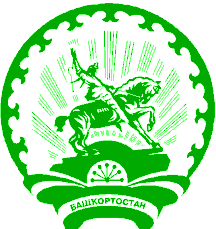 ул.Узянбаевых, 66,с.Ишеево, Ишимбайский район,Республика Башкортостан453236Тел (факс) 8 (34794) 7 44 32E mail: mail@isheevo.ru